The 2nd Badong International Geohazards Symposium（BIGS 2019）---Prevention and Control of Reservoir Geohazards and Ecological Environmental Protection （1st Bulletin）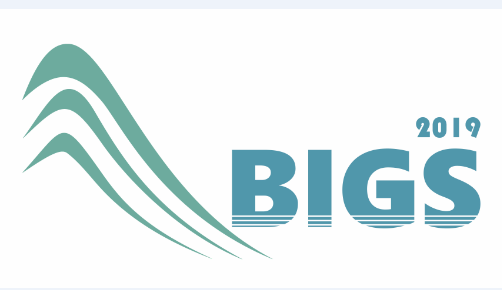 24- 25 August 2019Badong. Three Gorges. ChinaBackgroundSince the trial water storage in the Yangtze River Three Gorges Project in China, it has been running for 15 years and continues to produce huge comprehensive benefits of flood control, shipping, power generation and water resource utilization. Due to complicated geological environment conditions and frequent human activities, the Three Gorges Reservoir Area (TGRA) is a susceptible zone of geohazards. The prevention and control of geohazards is a significant research topic for the safe operation of the Three Gorges Project.With the rapid socio-economic development in the Yangtze River Basin, higher requirements are put forward to improve the theories and technologies for the protection of regional geological environment and ecological environment.  In recent years, with the wide application of new theories and technologies, researches on the prevention and control of geohazards and protection of ecological environment in TGRA have been rapidly developed, which attracts extensive attention from worldwide scholars. In order to promote further international cooperation, strengthen academic exchanges and friendship among worldwide experts and scholars in the research field of geohazards, The 2nd Badong International Geohazards Symposium (BIGS) will be held in Badong County, Hubei Province, China, from August 24-25, 2019. Researchers who are interested in these areas are most welcome to join the Symposium, and we hope that this Symposium will bring together scientists and engineers to exchange ideas, experiences on issues related to geohazards and ecological environmental protection in order to promote the academic progress and sustainable development of the Yangtze River Basin.Scientific Advisory CommitteeScientific CommitteeChair:	Huiming Tang   (China University of Geosciences)Co-chair:  Jianbing Peng   (Changan University)Charng Hsein JUANG   (Clemson University)Yueping Yin  (China Geological Environment Monitoring Institute)Kyoji Sassa   (International Consortium on Landslides)Faquan Wu   (Shaoxing University)Jiajun Dong   (National Central University)Bin Shi   (Nanjing University)Resat Ulusay   (Hacettepe University)Theme and topicsTheme: Prevention and Control of Reservoir Geohazards and Ecological Environmental ProtectionTopics:◆ Hypergenic geological process and evolution of geohazards◆ Monitoring and early warning of geohazards◆ Technologies of geohazards Prevention and Control◆ Research and development of geohazards equipment◆ Big data and artificial intelligence in geohazards◆ Geohazards prevention and control harmonious development of ecological environmentProgramThe symposium will be featured with academic reports and field trip. The academic reports include keynote speeches, invited reports, special reports, poster and free discussion.Schedules:23 August, 2019        Arrival and Registration24 August, 2019        Plenary session and field trip25 August, 2019	Plenary session and field tripTime and VenueTime: 24 August, 2019- 25 August, 2019Venue: Badong, Hubei, ChinaImportant datesOnline Registration Open: 1 January 2019Call for Abstracts: 1 January 2019Deadline for Abstract Submission: 31 May 2019Notifications of Abstract Decisions: 15 June 2019Early Bird Registration Deadline: 30 June 2019Deadline for Standard Registration: 31 July 2019The 2nd BIGS2019 Symposium: 24-25 August 2019RegistrationForm 1: Online registration. Website: http:// www.bigscug.org Form 2: E-mail registration. Send the registration form to the official email address:  bigs@cug.edu.cn.ContactsHanwen Zhou  Cell phone: (+86) 13607196969	Tel: (+86) 02767884553Jing-e Wang   Cell phone: (+86) 13163270621   Tel: (+86) 02767885197Zongxing Zou  Cell phone: (+86) 13554676713   Tel: (+86) 0276788519E-mail：bigs@cug.edu.cnThree Gorges Research Center for Geohazard, Ministry of EducationChina University of Geosciences388 Lumo Road, Hongshan District, Wuhan, Hubei, P.R.ChinaPostcode: 43007425 August 2018Application Form for Badong International Geohazards Symposium-2019Si-jing WangPeng CuiXinqiang NiuRunqiu HuangScott BurnsRobert E. CrissYanping ShanRafig AzzamJean-Alain Fleurisson TamuoeneJean-Alain Fleurisson TamuoeneKingdom Siemon ABAMKingdom Siemon ABAMBo-An JangDoug JohnsonD. Jean HutchinsonNorberto Jorge BejermanVassilis MarinosNameNamegenderTitle/positionContactsOrganization NameContactsAddress/postcodeContactsTelephone/Cell PhoneContactsEmail AddressPresentation TitlePresentation TitleIntention TopicIntention TopicPresentation Type  （√）Presentation Type  （√）Oral（	）	Poster（	）Oral（	）	Poster（	）Oral（	）	Poster（	）Oral（	）	Poster（	）Oral（	）	Poster（	）Accommodation（√）Accommodation（√）Single（	）	Standard (Share)（	）Single（	）	Standard (Share)（	）Single（	）	Standard (Share)（	）Single（	）	Standard (Share)（	）Single（	）	Standard (Share)（	）Other RequestOther Request